RANCANGAN PENGAJARAN SLOTKelas :			Tabika KEMAS Kg.Melayu Bt 16 RawangTarikh:			19/2/2016( Jumaat )Masa :			8.30 pagi – 9.30 pagiBilanganMurid :		25 orangModul :			AsasTema :			Diri SayaTajuk :			Rumah SayaTunjang Utama/ Fokus:	Kerohanian Sikap Dan NilaiStandard Kandungan :	(PI 5.1) Mengetahui Bahasa Al-QuranStandard Pembelajaran :   (PI 5.1.1) Menyebut huruf hijaiyyah dengan bimbinganKesepaduanTunjang :	Tunjang Ketrampilan Diri,Tunjang Sains Dan TeknologiObjektif Pembelajaran:	Pada akhir pengajaran dan pembelajaran murid dapat:Menyebut 7 daripada 10 hutuf hijaiyyah dengan bimbingan guruMngenal bentuk huruf hijaiyyah dengan bimbinganPengetahuansediaada: 	Murid telah mengaji di rumahKemahiranBerfikir( KB ) : 	Membanding dan membeza, mengenal pasti, menjana idea.PenerapanNilai :	          Bekerjasama,tekun,mendengar arahan,sabar dan bertolak ansurBahan bantu mengajar :    Carta huruf hijayyah,papan putihFokusMI:		           Linguistik, Interpersonal.KosaKata :			Huruf hijaiyyah,Alif Ba Ta MASA / LANGKAHISI PELAJARANAKTIVITI P & PCATATAN/ BAHAN Set Induksi(5 minit)- Menyanyi Lagu Alif Ba Ta-Carta huruf Hijaiyyah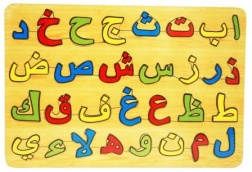 -Guru menyanyikan lagu Alif Ba Ta hingga Ya - Murid  menyanyikan bersama-sama dengan guruBBM :-Carta huruf hijaiyyahKBKK:-Tekun -Berkeyakinan Langkah 1( 10 minit) Mengenahl huruf hijaiyyah  Guru bersoaljawab dengan murid tentang huruf hijaiyyah Contoh soalan :- Apakah lagu yang murid nyanyikan sebentar tadi? Macammana bentuk huruf hijaiyyah?- Guru menunjukkan kad-kad huruf hijaiyyah kepada murid-murid-Murid memberi perhatian ketika guru bersoaljawab.-Guru memberi peluang kepada murid-murid menyebut huruf hijaiyyah secara bergilir-gilirBBM-Carta huruf hijaiyyah.-Kad huruf hijaiyyah.-Papan putih.KBKK -Berani-Bergilir-gilir.-Membanding dan membeza.-Bekerjasama.-Sabar-Tekun Langkah2(5 minit)Doh/Plastersin Contoh :  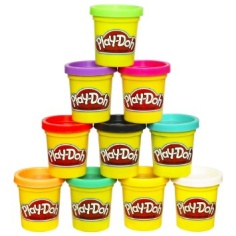 -Guru menunjuk cara sambil memberi penerangan kepada murid untuk membentuk huruf hijaiyyah dengan menggunakan doh.-Murid mengambil doh mengikut kumpulan masing-masing yang di agihkan oleh ketua kumpulan.BBM :Doh/PlastersinKBKK:-Bekerjasama.-Tekun-SabarLangkah 3(35 minit)Murid meletakkan hasil kerja masing-masing di atas meja. 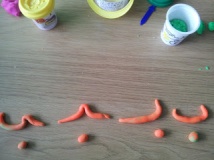 -Murid membentuk huruf secara individu dengan menggunakan doh dengan bimbingan guru.-Hasil kerja yang telah siap ditunjukkan kepad murid yang tidak tahu supaya murid dapat membentuk huruf hijaiyyah,BBM:Doh/PlastersinKBKK:-Mengenal pasti-Membanding dan membezaPenutup(5 minit)Rumusan dan penerapan nillai.-Ulangkaji pelajaran hari ini.-Guru memberi pujian kepada murid.-Bersalaman dengan guruRefleksiUlasankendiriMurid : Guru Pembimbing: Pensyarahpembimbing : 